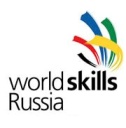 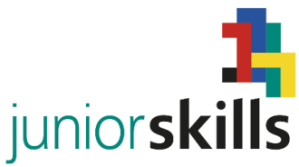 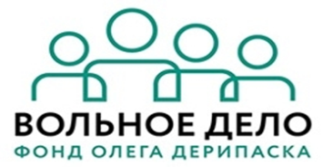 Участники чемпионата Юниор Профи 2019Компетенция «Web-дизайн»ФамилияИмяОтчествоМесто учебы (работы)1СунгатулинМаратТимуровичМАОУ "СОШ  № 10" г. Перми2МедведевДмитрийКонстантиновичМАОУ "СОШ  № 10" г. Перми3Демидов Степан АнтоновичМАОУ "СОШ  № 74" г. Перми4Захаров Дмитрий АлексеевичМАОУ "СОШ  № 74" г. Перми5Пажгин Константин СергеевичМАОУ "СОШ  № 81"  г. Перми6МаркштедерДанилЕвгеньевичМАОУ "СОШ  № 81"  г. Перми7Горбач Степан КонстантиновичМАОУ "СОШ  № 3" г. Перми8ДавыдовОлегАлександровичМАОУ "СОШ  № 3" г. Перми9ТороповДенисЕвгеньевичМАОУ "СОШ№17"    г. Соликамск10Овчинников Глеб ПавловичМАОУ "СОШ№17"    г. Соликамск